ANNUAL REPORT 2017  –  COMPENSATION EMPLOYEES CREDIT UNIONBOARD OF DIRECTORS REPORT	 The CECU staff and Board of Directors welcome you to the 64th Annual General Meeting of Compensation Employees Credit Union.We are very pleased to report yet another successful year of operations.  We continue to be guided by the BC Ministry of Finance through its Financial Institutions Commission (FICOM) in ensuring that our policies and strategies comply with their guidelines. With an eye to reduce risk, ensure continued profitability and strength for the Credit Union, and being guided by our vision and mission, the credit union can confidently deliver services that members want and need.We are also delighted to announce dividends of 5% on Equity Shares and 1.65% on Savings Shares. We are proud of our new website offering more accessibility and online services including interact e-transfers, along with the many other services offered to our members including mortgages, loans, registered plans and great rates on deposits. In 2018, we aim to look into additional ways to bring service, convenience, and profitability to our members.It’s important that we continue to stay connected and remind you to add your email address to our database by emailing info@cecu.ca with ‘add’ in the subject line. This could allow for the possibility of e-statements in the future.   The Board of Directors would like to express their gratitude to WorkSafeBC for the continuing support of the Credit Union; we also would like to thank the General Manager, Carol de Haas, and the rest of the staff for their excellent service and efforts throughout the year. A final thank you to you, our members. Your continued business and support is what makes us profitable, and keeps us relevant.We look forward to another successful year in 2018.Respectfully Submitted,Board of Directors,Compensation Employees Credit UnionGENERAL MANAGER'S REPORT      The year ending December 31, 2017 was another financially successful year for Compensation Employee's Credit Union. It was a year of growth and profitability, again resulting in a healthy return for members.In 2017, the Credit Union experienced a 1.94% ($612K) growth in Assets. Total Loans declined by $300K due to lower liquidity and a purposeful slowdown in mortgages. Total Deposits were up slightly. Investments in Central 1 increased by $1M. This change in the asset mix supported the Credit Union earning a healthy profit for members with an interest margin of 1.78% and net earnings at over $59K.  
The Board of Directors declared dividends of 5% on Equity Shares and 1.65% on Savings Shares. This resulted in a payment of over $348K to members. The Credit Union is committed to building a strong capital base, to ensure future profitability for members and also protect against the risks involved with interest rate changes.Management and Directors have been busy strategically planning for the future of the Credit Union. In 2017, the Credit Union went through some staffing changes and retirements.It is important to ensure that dealing with the Credit Union continues to be convenient for all members.  We continue to work on better access to funds and information for all members across BC.  And, as a BC Credit Union member, deposits carry unlimited deposit insurance protection.The Compensation Employees Credit Union is very grateful to WorkSafeBC for the many services provided. I would like to thank the Credit Union Board of Directors for their commitment and support. As a team, they develop policies and strategic objectives to ensure the profitability and strength of the Credit Union. The Directors are very responsive to member’s needs and concerns, and encourage your input. A final THANKS to the members. As members, you are owners, and it’s your business and support that makes the credit union prosper. We look forward to another profitable and successful year in 2018.
Respectfully Submitted,
Carol de HaasGeneral ManagerCompensation Employees Credit UnionSummarized Statements of Comprehensive Income and Changes in Members’ EquityDecember 31, 2017
Compensation Employees Credit UnionSummarized Statement of Cash FlowsDecember 31, 2017
Note:  Readers are cautioned that these summarized financial statements do not include all the disclosures required for complete and fair presentation. Compensation Employees Credit Union 2017 Disclosure  KMPDirectors Remuneration, Expenses & GM CompensationDirector Remuneration (there are 7 Directors):Each Board member receives $100 per regular board meeting attended (max 10/year).  In addition to the above, once per year the Board Chair receives $600; Vice Chair receives $300; Secretary receives $200. Chairs of Statutory Committees receive $100 once per year.The Statutory Committee members also receive $50 per meeting (to a max of 1 to 4 meetings per year depending on the committee). General Manager Compensation:Base pay $85,000 with up to 10% variable pay.In 2017 the total of the above paid to the Directors & General Manager was $99,358.Other Board Expenses:Board meeting and training expenses: $2,147.22To the Members of Compensation Employees Credit Union:The accompanying summarized financial statements, which comprise the summarized statement of financial position as at December 31, 2017 and the summarized statements of comprehensive income and changes in members’ equity and cash flows for the year then ended, are derived from the audited financial statements, prepared in accordance with the International Financial Reporting Standards, of Compensation Employees Credit Union for the year ended December 31, 2017.  We expressed an unmodified audit opinion on those financial statements in our report dated February 27, 2018.The summarized financial statements do not contain all the disclosures required by International Financial Reporting Standards applied in the preparation of the audited financial statements of Compensation Employees Credit Union. Reading the summarized financial statements, therefore, is not a substitute for reading the audited financial statements of Compensation Employees Credit Union.Managers’ Responsibility for the Summarized Financial StatementsManagement is responsible for the fair summarization of the complete audited financial statements of Compensation Employees Credit Union.Auditors’ Responsibility for the Summarized Financial StatementsOur responsibility is to express an opinion on the summarized financial statements based on our procedures, which were conducted in accordance with Canadian Auditing Standards (CAS) 810, “Engagements to Report on Summary Financial Statements.” OpinionIn our opinion, the summarized financial statements derived from the audited financial statements of Compensation Employees Credit Union for the year ended December 31, 2017 are a fair summary of those financial statements.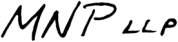 Abbotsford, BC										February 27, 2018								Chartered Professional Accountants	Compensation Employees Credit UnionSummarized Statement of Financial PositionDecember 31, 2017Approved on behalf of the Board of Directors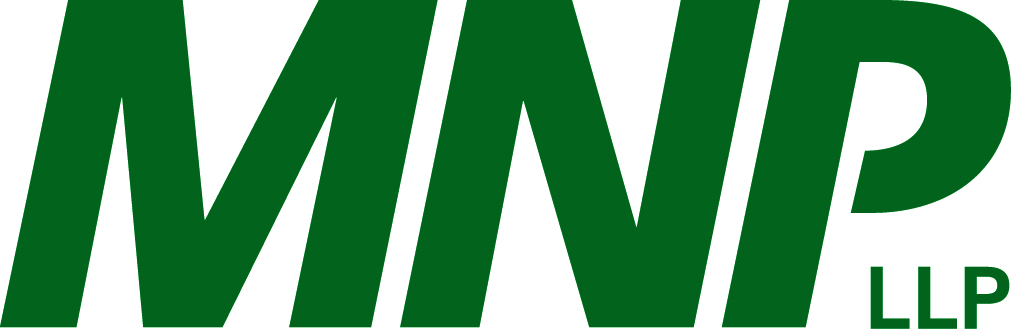 Compensation Employees Credit UnionSummarized Statements of Comprehensive Income and Changes in Members’ EquityDecember 31, 2017
Compensation Employees Credit UnionSummarized Statement of Cash FlowsDecember 31, 2017
Note:  Readers are cautioned that these summarized financial statements do not include all the disclosures required for complete and fair presentation. 20172016Interest income1,022,2741,025,168Interest expense450,465443,953Financial margin 571,809581,215Other income29,46345,104Operating margin601,272626,319   Operating expenses500,880514,599Income before income taxes100,392111,720Income taxes8,62410,103Comprehensive Income91,768101,617Members’ equity, beginning of year2,326,5332,249,308Equity share dividends(32,443)(31,911)Net issuance of equity shares9,8097,519Members’ equity, end of year2,395,6672,326,53320172016Cash provided by (used for) the following activitiesOperating activities105,80180,752Financing activities516,369459,589Investing activities311,893(2,655,002)Increase (decrease) in cash and cash equivalents934,063(2,114,661)Cash and cash equivalents, beginning of year211,9572,326,618Cash and cash equivalents, end of year1,146,020211,957